SLUŽBY A CESTOVNÍ RUCHPracuj s učebnicí na str. 74, pracovní list si můžeš vytisknout, vlepit do sešitu a vyplnit nebo si ho otevři v počítači a vynechaná slova doplň (tečky vymaž a místo mezer doplň správná slova).Pracovní list si ulož.1. Službyneboli………………………………………………….tvoří rychle se rozvíjející……………………………………………………………………………………………………….2. podle grafu na str. 74 porovnej vyspělost USA a Somálska.Somálsko: nejvíce lidí pracuje ………………………………………………..USA: nejvíce lidí pracuje …………………………………………………….Uvedené státy vybarvi v mapě: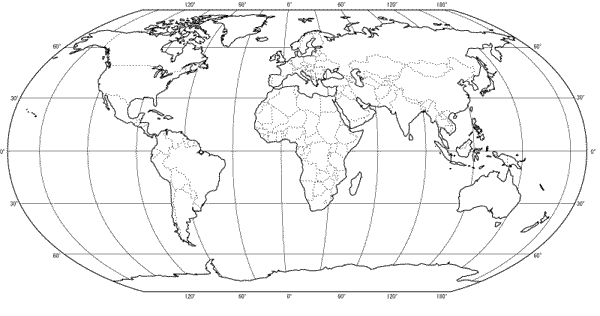 3. Služby rozdělujeme na ………………………………… a ………………………………….4. Co zajišťují výrobní služby…………………………………………………………………………………………………Patří sem např. …………………………………………………………………………………………………………………….5. Nevýrobní služby zabezpečují ………………………………………………………………….Patří sem např. ……………………………………………………………………………………………………………………..6. Čím je sídlo ………………….., tím ……………………….. je nabídka ………………………7. Věda a výzkum se někdy vyčleňují jako ……………………………………………………………………………..